教案作业细检查 落实常规提质量——榆林市第二中学开展新学期第二次教案作业检查工作2021年11月24日下午，榆林市第二中学教务处组织开展了2021-2022学年第一学期第二次作业教案检查活动。为进一步规范教师教学行为、优化教学过程、提高教学质量，把学校教学常规工作做细、做实，也为了了解任课教师的常规工作情况，做到及时发现问题、及时改正，我校开展了2021-2022学年第一学期第二次作业教案检查活动。本次作业教案检查活动分组开展，各蹲组领导按时按点到位，认真督查指导；各教研组长，备课组长以及检查组各位老师按照分工认真检查，详细记录，并将存在问题梳理归类，确保给分有理，扣分有据。从检查的整体情况来看，大部分教师备课及时，能够按照教学进度进行备课，教案整齐工整，目标明确具体，重难点突出。教学过程结构完整，层次分明，体现学、讲、练、结四环节，并附有课后反思，能及时把本节课的优缺点记录下来，以此促进教学方法的改进，有助于教学过程更为完整。作业方面，大多数老师能按照作业规范化要求设计和批阅，根据班级实际，精心设计作业，作业量适中，难易程度适中，符合课程标准，评阅及时，有等级、日期、评语，鼓励性语言。当然，检查中也发现了一些问题，个别教师的“核心素养”体现不够充分，部分教师的课堂反思缺乏较简单，缺乏深度；部分班级学生的纠错上交不及时，个别教师对个别题目的复批有遗漏。检查结束后，以教研组为单位召开会议，及时反馈了检查中发现的问题。本次教案作业检查促进了学校教学常规工作的进一步落实，优化了教学方案，必将使学校教学工作再上新台阶。撰稿：谢倩倩审核：李国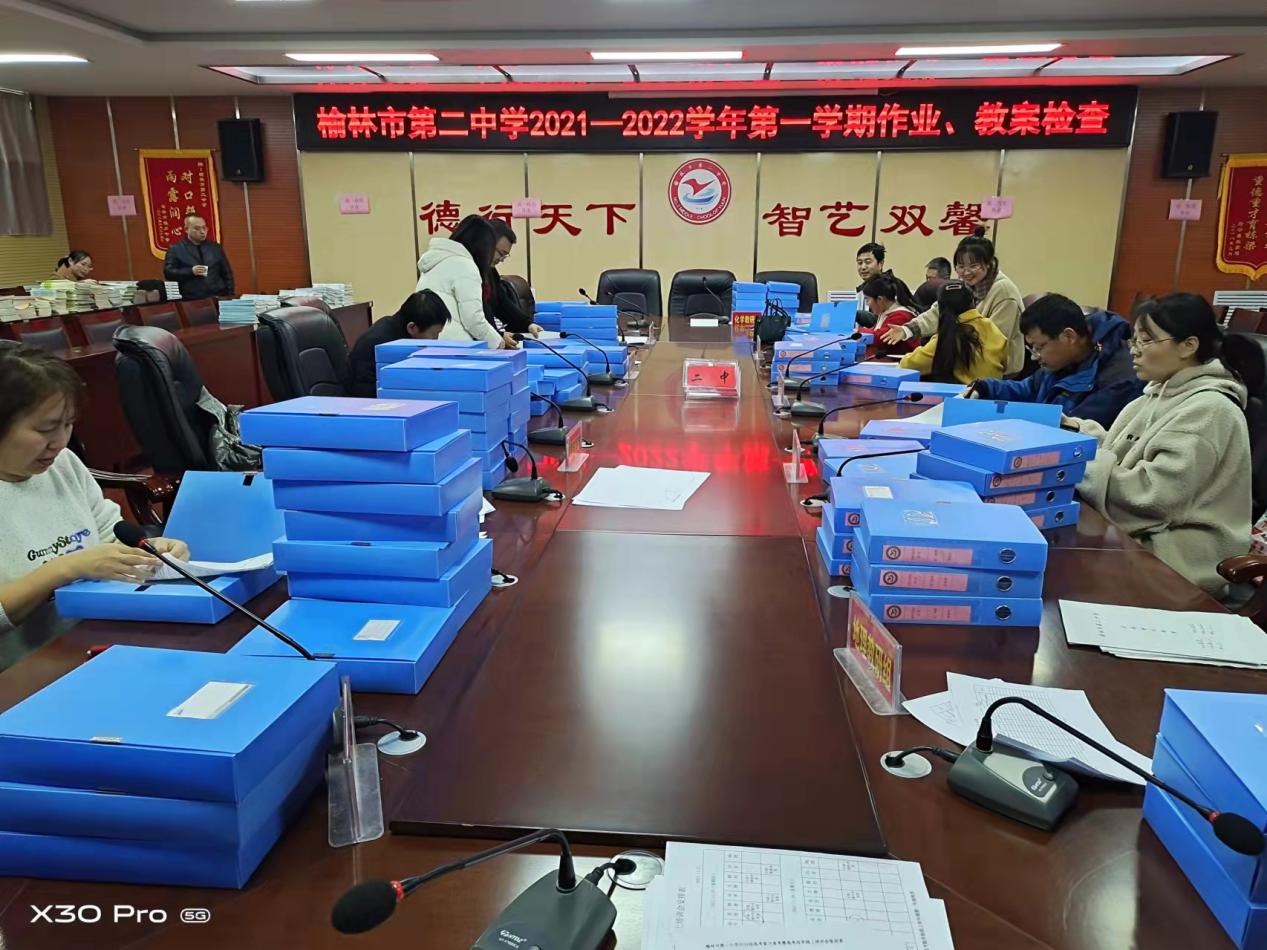 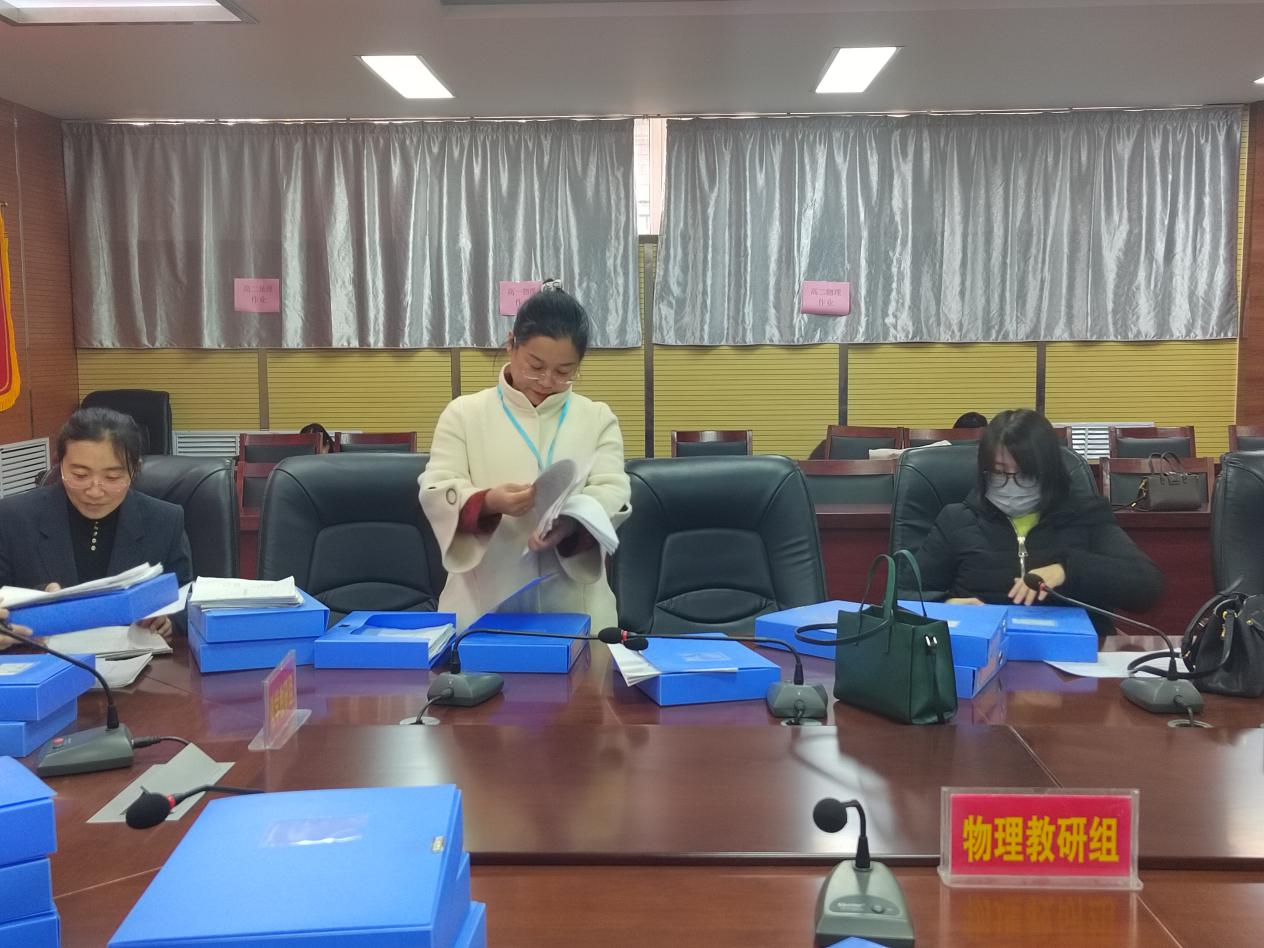 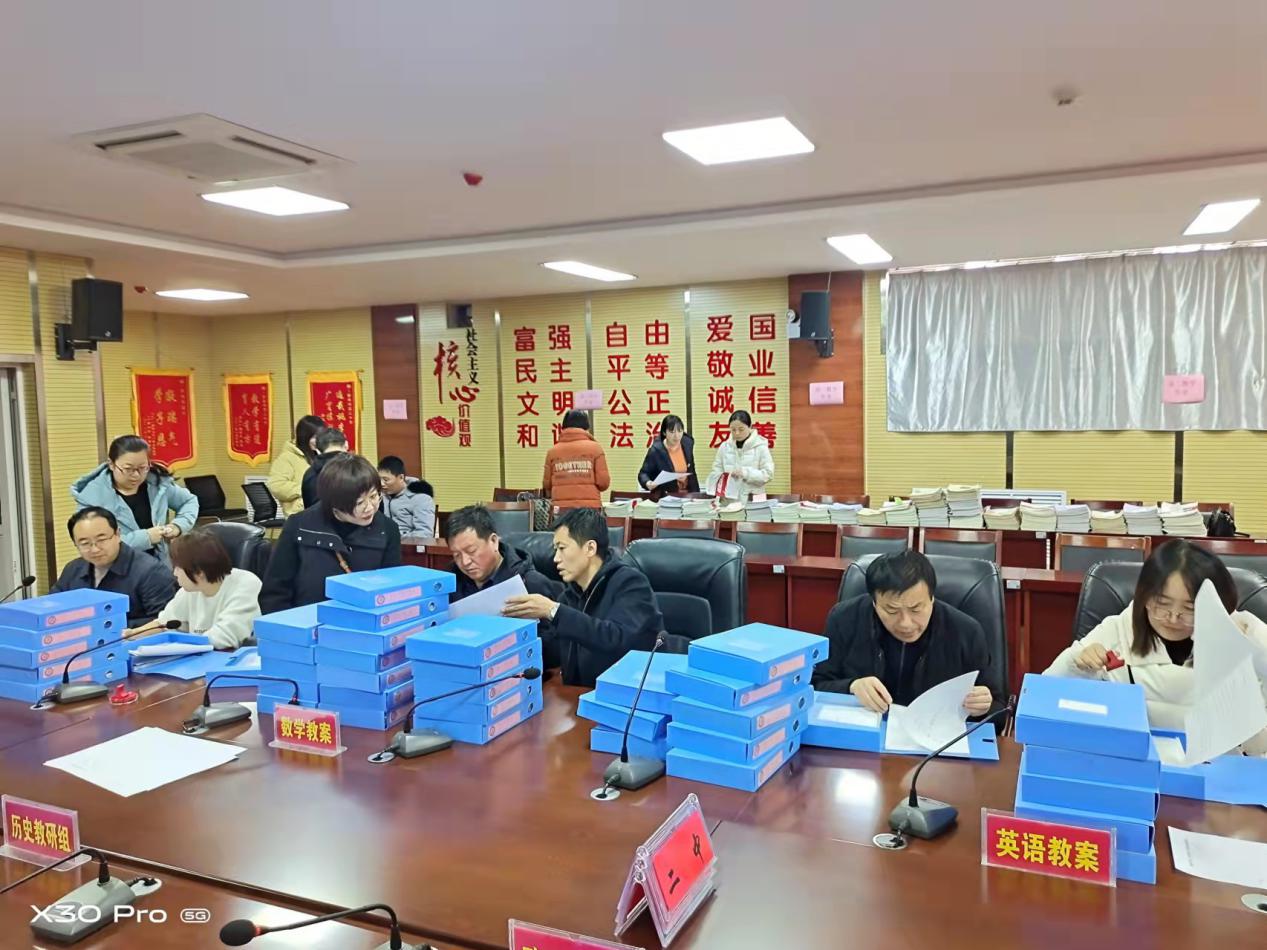 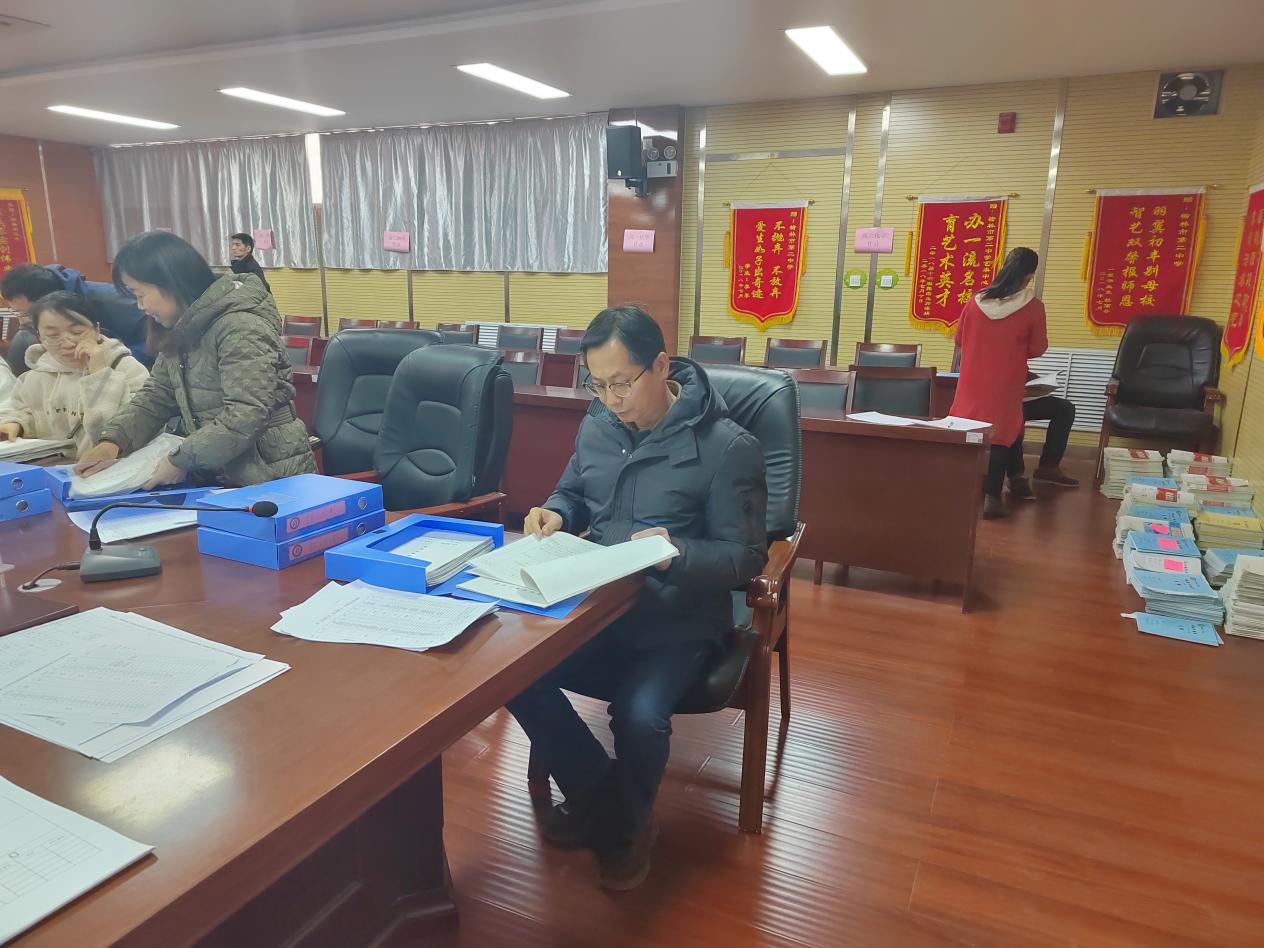 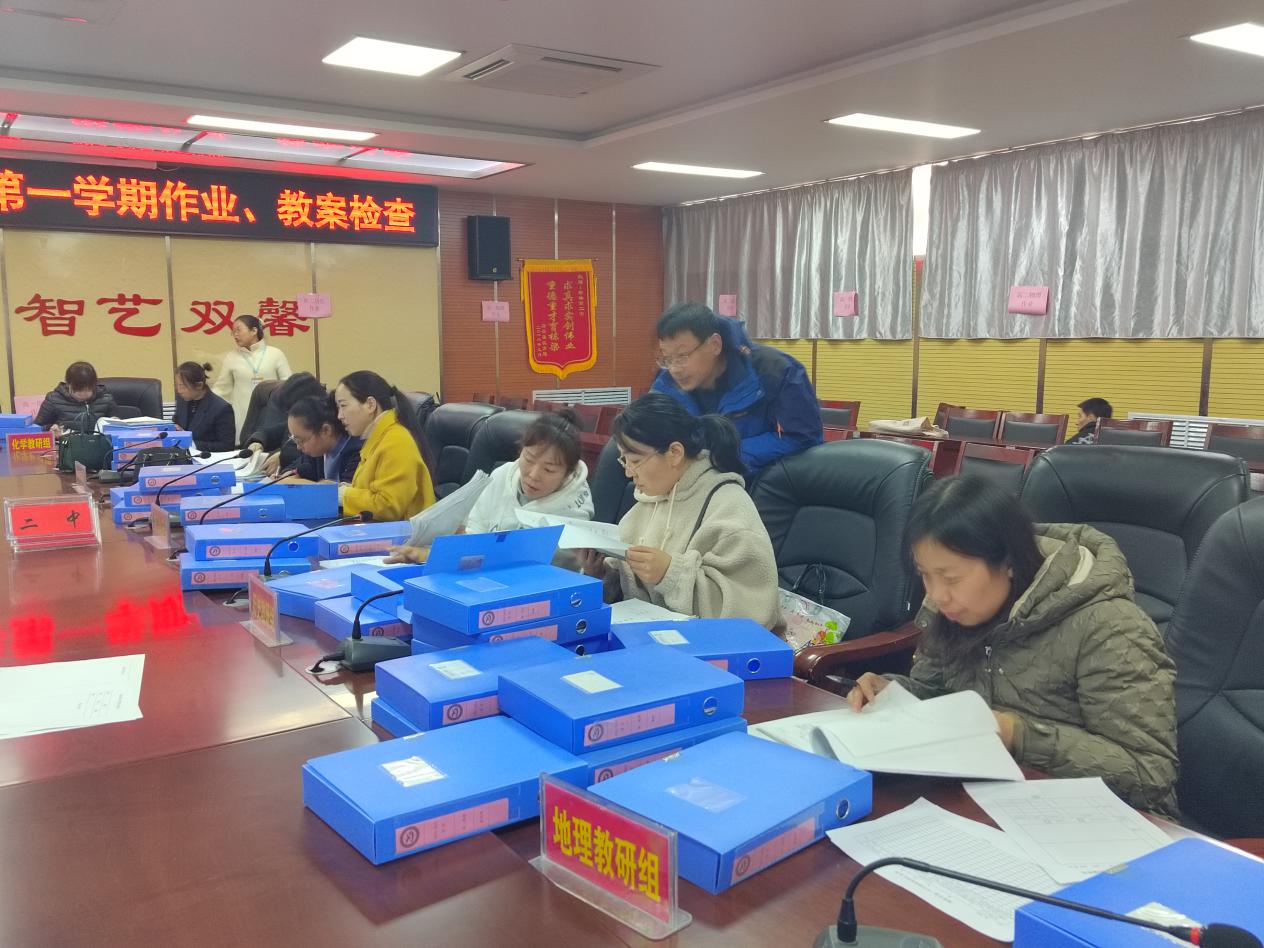 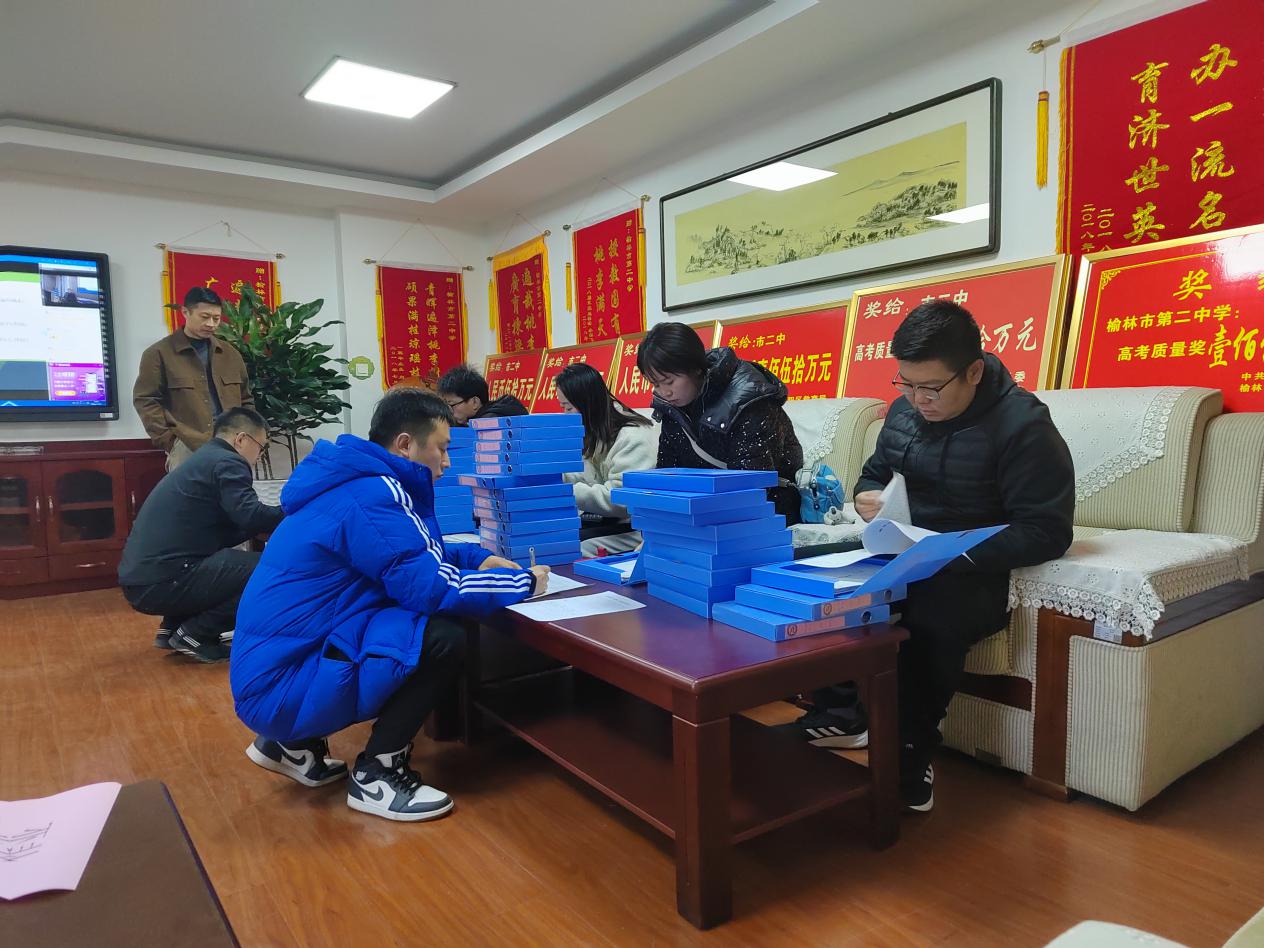 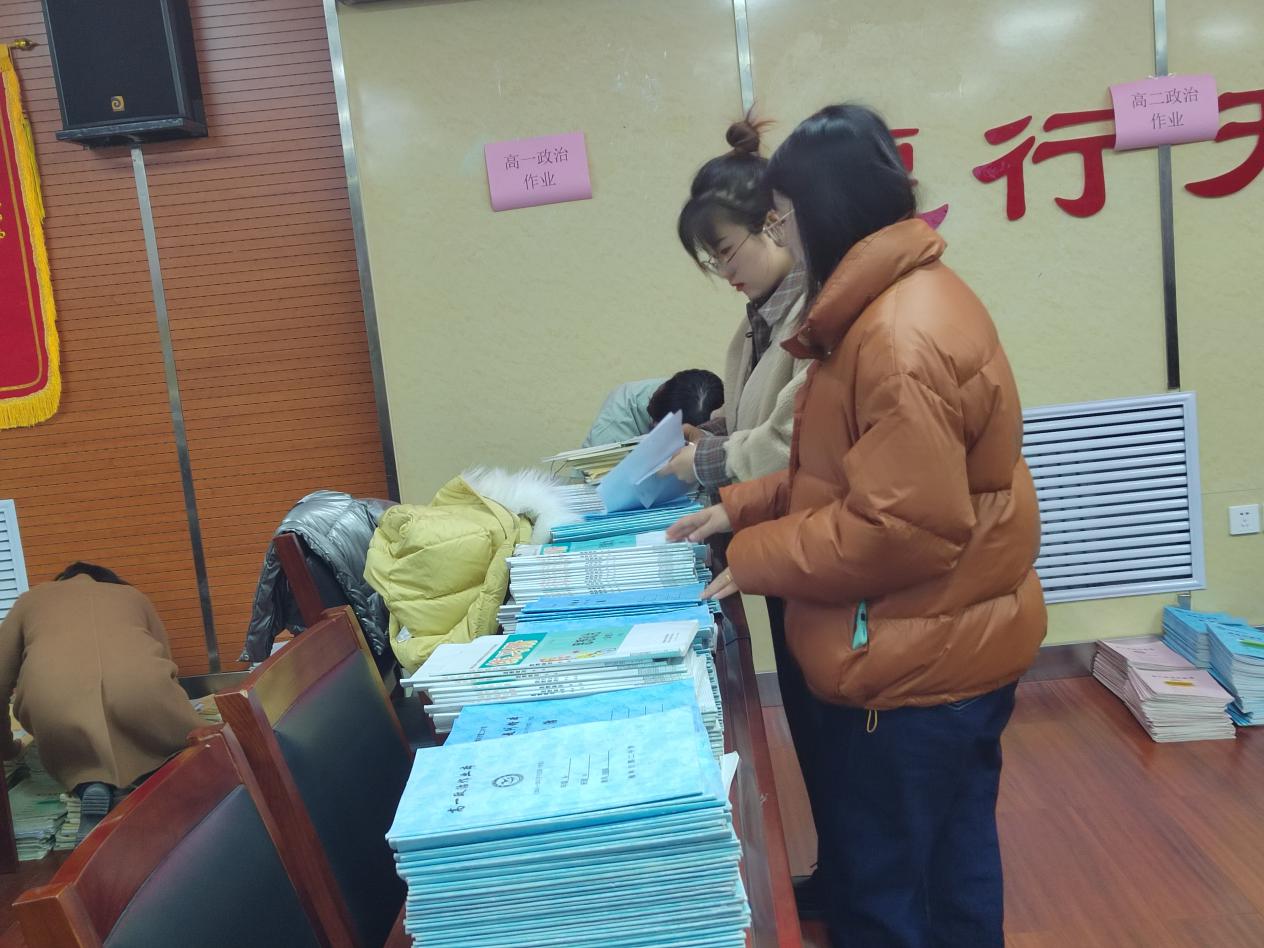 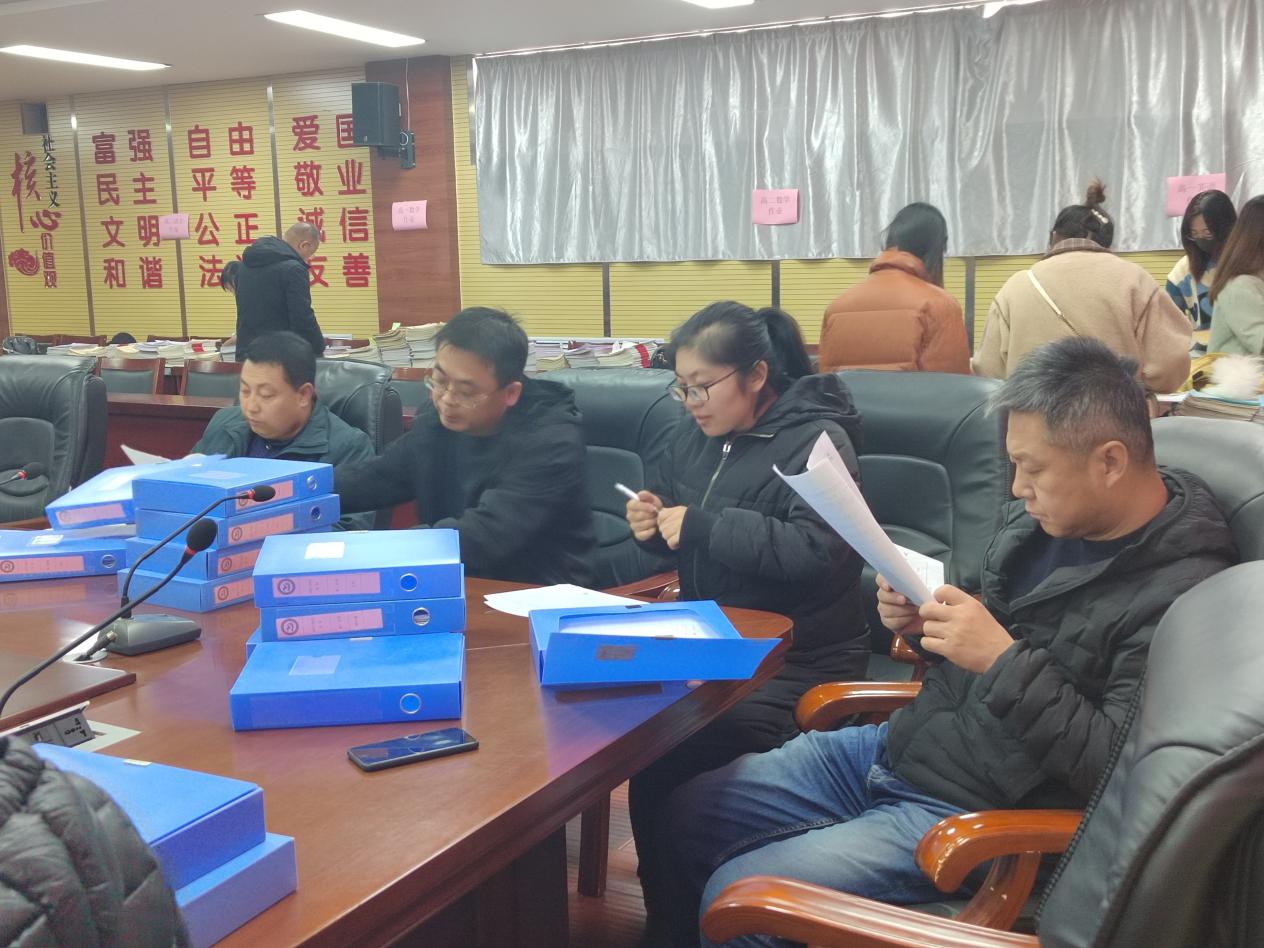 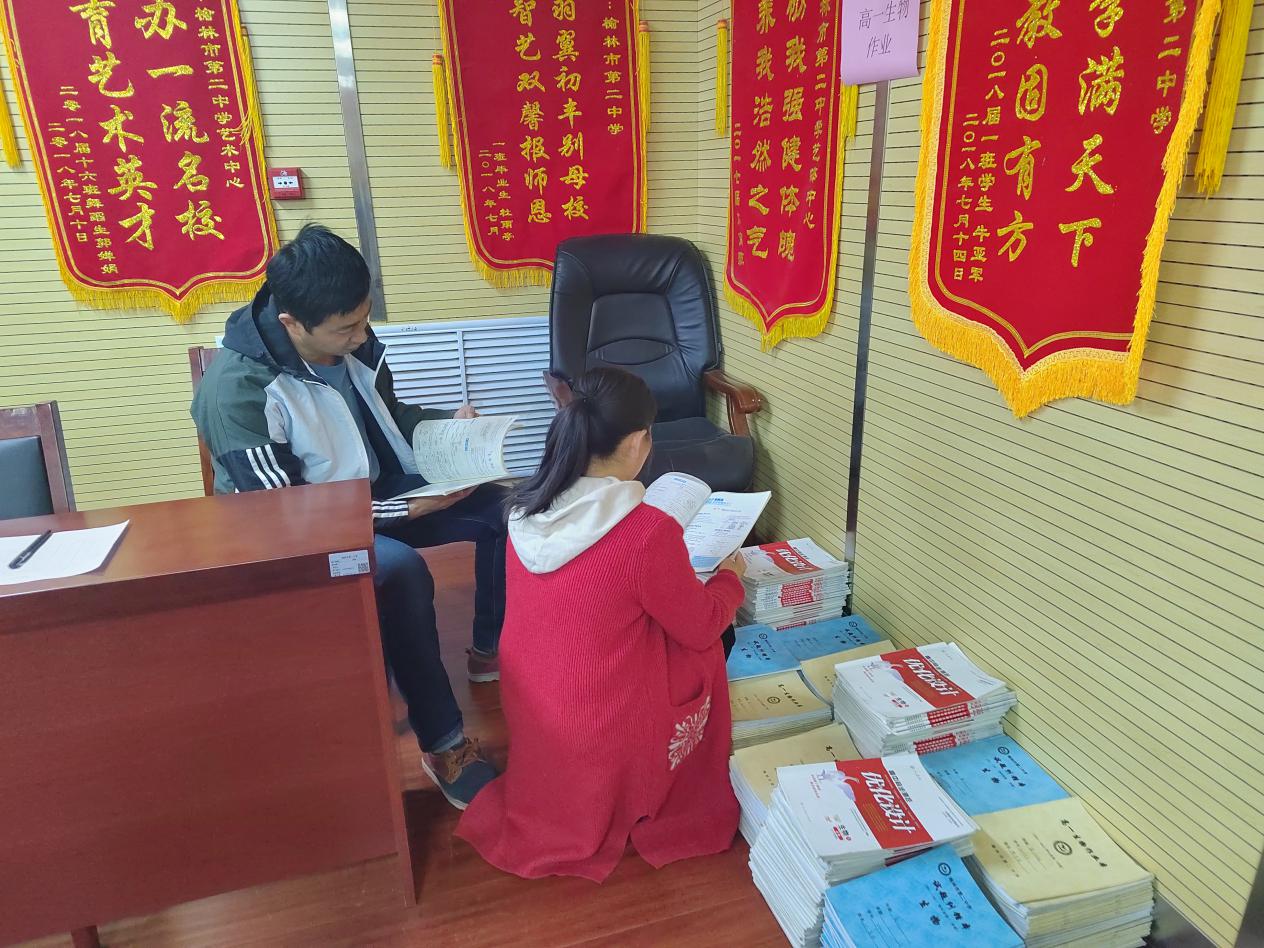 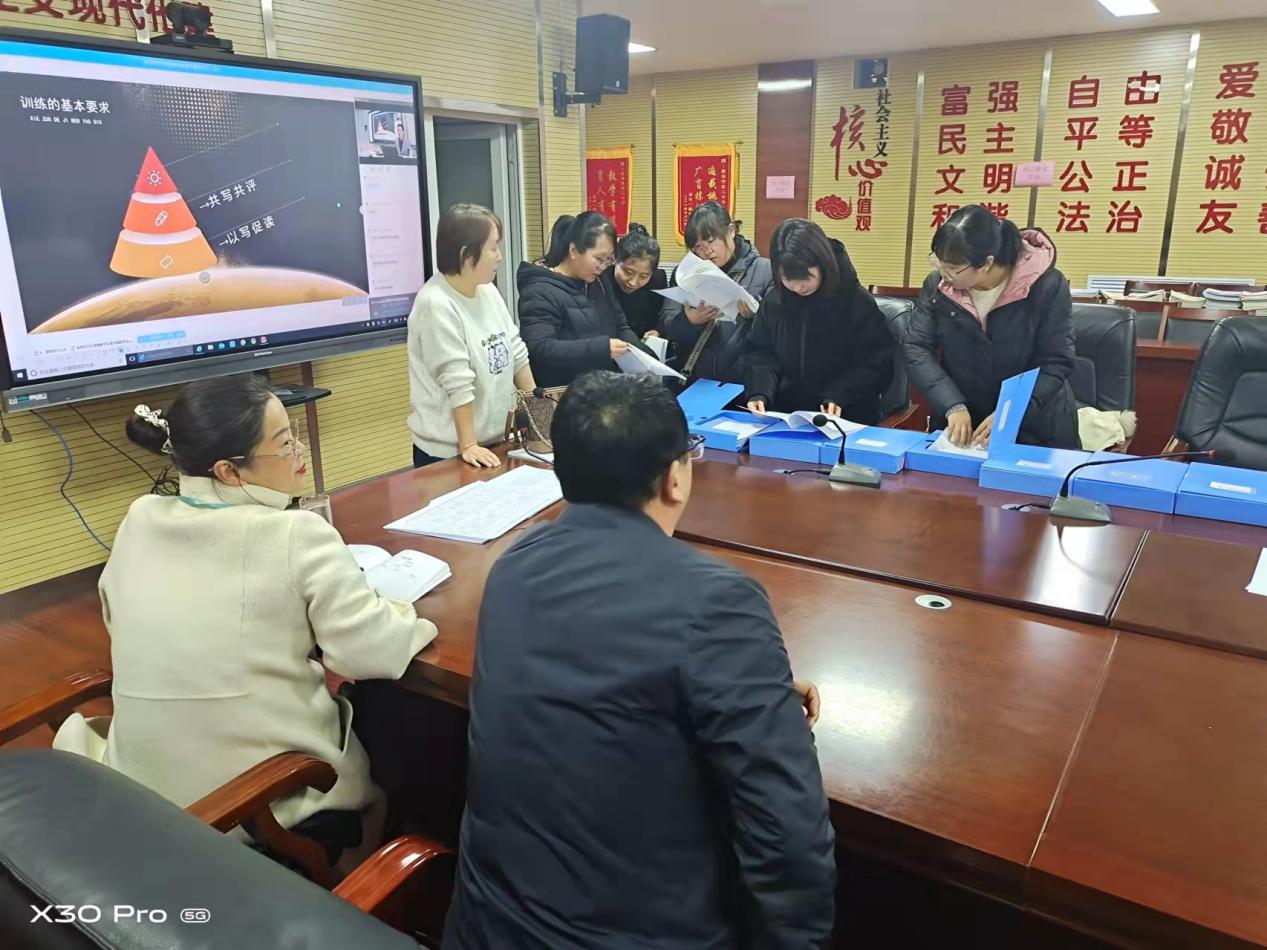 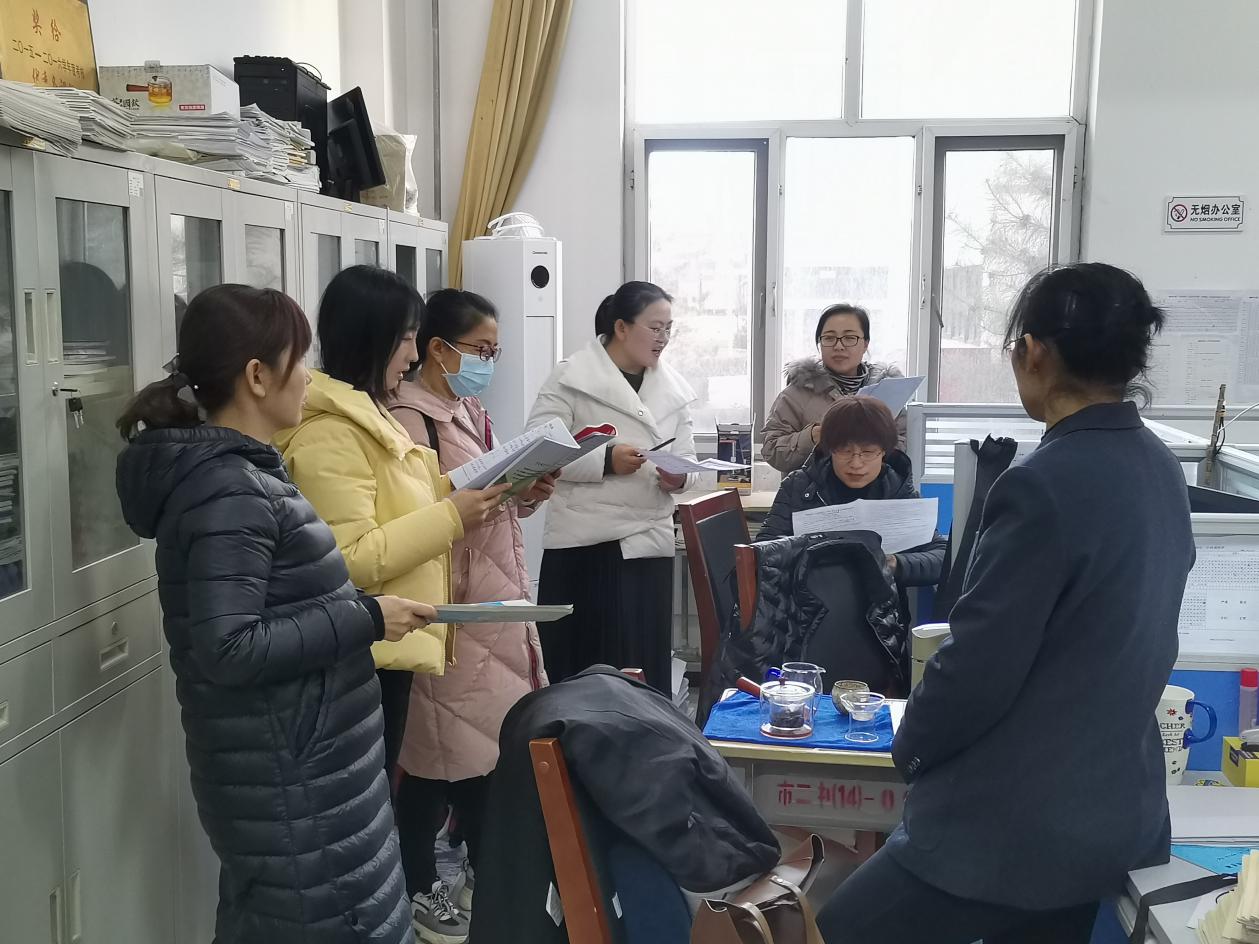 